Témavezető:Elliptikus görbék Selmer-csoportjának korangja p-osztási bővítésük felettAz Iwasawa-elmélet olyan testbővítésekkel számelméleti tulajdonságaival foglalkozik, amelyeknek Galois-csoportja p-adikus Lie-csoport pl.  vagy  bizonyos véges indexű részcsoportjai.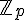 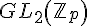 Az Iwasawa-elmélet olyan testbővítésekkel számelméleti tulajdonságaival foglalkozik, amelyeknek Galois-csoportja p-adikus Lie-csoport pl. Zp vagy GL(2,Zp) bizonyos véges indexű részcsoportjai.Előbbire a körosztási bővítések adnak példát, utóbbi típusúra pedig egy elliptikus görbe p-hatványrendű pontjait tartalmazó legszűkebb test, ez lesz a hozzá és a p prímhez tartozó osztási testbővítés. Többek közt John Coates és munkatársai vizsgálták ebben a testben az elliptikus görbe számelméleti tulajdonságait nemkommutatív Iwasawa-algebrák segítségével.Coates, Fukaya, Kato és Sujatha nyomán  -val jelöljük a végtelen bővítés feletti (az elliptikus görbe rangjával sejtések szerint kapcsolatban álló) Selmer-csoport Pontrjagin-duálisának rangja egy megfelelő Iwasawa-algebra felett. Ez a címben szereplő korang.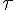 Howson egy tétele alapján   már egy véges testbővítésben is eldől. Ezzel elemi, tehát Iwasawa-elmélet nélküli módszerekkel is vizsgálható lesz. Így a dolgozatban új eredményként belátjuk, hogy véges sok Q-izomorfizmus-osztályú elliptikus görbétől eltekintve   legalább 2, és a kivételek j-invariánsa egész. Ennek azért van jelentősége, mert egy görbe ahol   és a j-invariáns nem egész az első ismert példa lehetne Coates egy nemkommutatív Iwasawa-elméletben fontos sejtésére. Coates sejtésére tehát más módszerrel kell példát találni.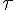 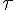 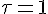 BACKHAUSZ TIBOR ANDRÁSMatematika BSc
BSc, 3. félévEötvös Loránd Tudományegyetem
Természettudományi KarZábrádi Gergelyegyetemi adjunktus, ELTE TTK